	Prolaz OtokaraKeršovanija 1, 52000 PAZINTel./fax.: 052 622-519   E-mail: tajnistvo@vrtic-olgaban-pazin.hr  OIB: 05017253133ZAPISNIK s 32. sjednice Upravnog vijeća Dječjeg vrtića “Olga Ban” Pazin održane u srijedu, 5.svibnja 2021. s početkom u  17  sati u zbornici Dječjeg vrtića „Olga Ban“ Pazin u ul. Prolaz O. Keršovanija 1Nazočne članice i članovi Upravnog vijeća:Hani Glavinić, (Predsjednica), (dolazi na sjednicu i preuzima rad sjednice početkom 4.točke dnevnog reda)Vinko Stihović, (zamjenik Predsjednice), otvara i sjednicu i vodi sjednicu do 4.točke dnevnog reda)Suzana Jašić, (članica), Renata Demark, (članica)Dano Červar (član)Ostale nazočne:Vesna Rusijan, ravnateljicaIngrid Dušić Kurelić, voditeljica računovodstva Gabrijela Krizmanić, tajnica i  zapisničarka na sjedniciSjednicu otvara zamjenik predsjednice, g. Vinko Stihović, uz obrazloženje da će predsjednica kasniti na sjednicu.Dnevni red: Verifikacija zapisnika s 30. sjednice Upravnog vijećaVerifikacija zapisnika s 31. sjednice Upravnog vijećaDonošenje I. izmjena i dopuna Financijskog plana za 2021.g.Donošenje Odluke o upisima u pedagošku 2021./2022.godinuImenovanje povjerenstva za upise  u pedagošku 2021./2022.godinuDonošenje odluke po objavljenom natječaju za dvije odgojiteljice (m/ž) na određeno vrijeme na pola punog radnog vremena.Donošenje odluke o objavi natječaja za jednu odgojiteljicu na puno radno vrijeme (Lorena O.)Obavijest o preseljenju četiri odgojne skupine u prostore Društvenog Centra Veli JožeIzvješće o provođenju istražnih radova na zgradi vrtića u Pazinu u ul. Družbe sv. Ćirila i Metoda 1Suglasnosti Upravnog vijeća za radove izrade elaborata ocjene mehaničke otpornosti i stabilnosti s preporukama o eventualnim potrebnim zahvatima na konstrukciji u svrhu sigurnog korištenja zgrade vrtića u Pazinu u ul. Družbe sv. Ćirila i Metoda 1RaznoJednoglasno je s 4 glasa „ZA“ prihvaćen dnevni red sjednice.Na zamolbu članice Suzane Jašić,  točke dnevnog reda 8., 9. i 10. premještaju se iza točke 5. dnevnog reda te postaju točke 6., 7. i 8., a točke 6. i 7. postaju točke 9. i 10.Ad.1. Verifikacija Zapisnika s 30. sjednice Upravnog vijećaNa zapisnik s 30. sjednice Upravnog vijeća nije bilo primjedbi.Zapisnik s 30. sjednice verificiran je jednoglasno s četiri glasa „ZA“.Ad.2. Verifikacija Zapisnika s 31. sjednice Upravnog vijećaNa zapisnik s 31. sjednice Upravnog vijeća nije bilo primjedbi.Zapisnik s 31. sjednice verificiran je jednoglasno s četiri glasa „ZA“.Ad.3.) Donošenje I. izmjena i dopuna Financijskog plana za 2021.g.Izvjestiteljica: Ingrid Dušić KurelićNa temelju članka 36. i 60. Statuta Dječjeg vrtića Olga Ban Pazin (Sl. novine Grada Pazina 31/13. i 23/14. i 11/21.), Prijedlog Prvih izmjena i dopuna Financijskog plana za 2021. donesen je na 30. sjednici Upravnog  vijeća Vrtića održanoj 15. ožujka 2021.g. Isti prijedlog je, nepromijenjen, usvojen na 43. sjednici Gradskog vijeća Grada Pazina održanoj 18. ožujka 2021. Ingrid Dušić Kurelić je ukratko iznijela bitne činjenice vezane uz Prve izmjene i dopune Financijskog plana za 2021.g.Nakon kraćeg izlaganja  izvjestiteljica predlaže Upravnom vijeću da donese Prve izmjene i dopune Financijskog  plana za 2021.g.kako je predložen od strane Upravnog vijeća Vrtića i usvojen na sjednici Gradskog vijeća Grada Pazina.Bez rasprave, jednoglasno s 4 glasa „ZA“ donose se Prve izmjene i dopune Financijskog plana za 2021.g.(ngrid Dušić Kurelić odlazi sa sjednice.)Ad.4.) Donošenje Odluke o upisima u pedagošku 2021./2022.godinuIzvjestiteljica: Vesna RusijanNa temelju članka 36. Statuta Dječjeg vrtića „Olga Ban“ Pazin („Službene novine Grada Pazina“ broj 31/13. i 23/14., i 11/21.) i članka 5. stavak 1. Pravilnika o mjerilima i postupku upisa djece u Dječji vrtić „Olga Ban“ Pazin („Službene novine Grada Pazina“broj 19/19. i 11/21.), uz suglasnost Osnivača, ravnateljica predlaže Upravnom vijeću da donese Odluku o pokretanju postupka upisa u Dječji vrtić „Olga Ban“ Pazin  u pedagošku 2021./2022.godinu„Članak 1.Ovom Odlukom o pokretanju postupka upisa u Dječji vrtić „Olga Ban“ Pazin u pedagošku 2021./2022.g. (dalje:Odluka) utvrđuje se način i organizacija upisa, način ostvarivanja prednosti pri upisu, rokovi donošenja privremene i konačne rang liste kao i drugi elementi važni za provođenje postupka upisa u Dječji vrtić „Olga Ban“ Pazin (dalje:Vrtić).Članak 2.Pravo upisa i sufinanciranja boravka te prednost pri upisu u Matični vrtić ostvaruje se ako dijete i jedan od roditelja imaju prebivalište na području Grada Pazina.Pravo upisa i sufinanciranja boravka te prednost pri upisu u Područni vrtić ostvaruje se ako dijete i jedan od roditelja imaju prebivalište na području Općine u kojoj djeluje Područni vrtić.Djeca koja nisu državljani Republike Hrvatske, a imaju dozvolu  privremenog ili stalnog boravka  na području rada Vrtića, imaju pravo upisa i sufinanciranja boravka kao i djeca iz stavka 1. i 2. ovoga članka.U Matični ili Područne vrtiće može se upisati dijete koje nema prebivalište na području rada Vrtića u koji se upisuje sukladno broju slobodnih mjesta na rok do kraja pedagoške godine. Članak 3.U program predškolskog odgoja upisuju se djeca koja do 31.kolovoza 2021. navršavaju tri godine života.U program ranog odgoja (jaslički) upisuju se djeca koja do 31.kolovoza 2021.g. navršavaju jednu godinu života.   Djeca se upisuju u prijavljene programe ovisno o broju slobodnih mjesta i postignutom mjestu na Rang listi.Ukoliko postoji potreba za upisom djece mlađe od tri godine u Područnim vrtićima u kojima nije organiziran rani (jaslički) odgoj (Cerovlje, Karojba, Lupoglav, Motovun i Sv. Petar u Šumi), a sukladno broju slobodnih mjesta Vrtić ima mogućnost prijema, na prijedlog Povjerenstva za upise mogu se primiti djeca koja do 28. veljače 2022. navršavaju tri godine života prema kriteriju uzrasta od starijega ka mlađemu.članak 4.Programi Vrtića za djecu predškolske dobi u 2021./2022.ostvaruju se u:Prilikom podnošenja Zahtjeva za upis roditelji mogu izabrati više vrsta programa iz stavka 1. ovog članka. Ukoliko dijete ne stekne dovoljan broj bodova za upis u prvi izbor programa dijete će se automatski bodovati za slijedeće izbore programa.Način i organizacija upisaČlanak 5.Zahtjev za upis djece roditelji podnose putem aplikacije e-Upisa u vremenu 25. svibnja 2021. - 3. lipnja 2021.g. na način objavljeno  u Oglasu za upis a sukladno Projektu „Informatizacije procesa i uspostave cjelovite elektroničke usluge upisa u odgojne i obrazovne ustanove“, nositelja projekta: Središnjeg državnog ureda za razvoj digitalnog  društva i Ministarstva znanosti i obrazovanja Republike Hrvatske.Oglas za upis iz stavka 1.ovog članka objavljuje se na mrežnim stranicama Vrtića i Osnivača te oglasnim mjestima Vrtića.Prednost za upisČlanak 6.Prednost za upis u Vrtić ima dijete u godini prije polaska u osnovnu školu; dijete samohranog roditelja; dijete smješteno u udomiteljskoj obitelji; dijete s teškoćama u razvoju; po procjeni Povjerenstva za upise na temelju dostavljene dokumentacije u slučaju izvanrednih okolnosti (socijalni status, bolest ili invaliditet roditelja); dijete zaposlenih obaju roditelja; dijete roditelja koji se redovno školuju ili dijete zaposlenog roditelja iz jednoroditeljske obitelji; dijete iz obitelji s troje i više djece; dijete roditelja invalida Domovinskog rata i dijete roditelja koji primaju doplatak za djecu prema slijedećem kriteriju bodovanja:Članak 9. Upise u Vrtić provodi Povjerenstvo za upise.Članak 10.  Na prijedlog Povjerenstva za upise,  ovisno o broju prijavljene djece, osiguravanju materijalnih i financijskih uvjeta od strane Grada i pripadajućih Općina, poštujući odredbe Državnog pedagoškog standarda, ravnateljica donosi Privremenu rang listu.Privremena rang lista  će biti objavljena 24. lipnja 2021.g.O Privremenoj rang listi Ravnateljica obavještava dopisom Upravno vijeće i Osnivača zajedno s podacima o prihvaćenim i odbijenim Zahtjevima.Roditelji imaju pravo prigovora na Privremenu Rang listu u roku 15 dana od dana objave. Upravno vijeće Vrtića u roku od osam dana od isteka roka za podnošenja prigovora razmatra i rješava pristigle prigovore i donosi Odluku o konačnoj rang listi.Članak 11.Ova Odluka stupa na snagu danom donošenja i objavit će se na internetskim stranicama Vrtića.“Otvara se rasprava.Članovi vijeća traže dodatne informacije i pojašnjenja vezano za e-upise. Projekt informatizacije upisa u Vrtiće se ove godine provodi  prvi puta i jedinstven je na području cijele Republike Hrvatske.Roditelji  koji, zbog tehničkih ili drugih razloga, ne budu u mogućnosti samostalno predati Zahtjev za upis putem aplikacije e-upisa moći će se obratiti administrativnom osoblju  Vrtića za predaju Zahtjeva unutar perioda upisa.Nakon rasprave jednoglasno s pet glasova „ZA“ donosi se  Odluka o pokretanju postupka upisa u pedagošku 2021./2022.godinuAd.5.) Imenovanje povjerenstva za upise  u pedagošku 2021./2022.godinuIzvjestiteljica: Vesna Rusijan	Na temelju članka  9. stavak 2. Pravilnika o mjerilima i postupku upisa djece u Dječji vrtić „Olga Ban“ Pazin (Službene novine Grada Pazina 19/19. i 11/21.) Ravnateljica predlaže  Upravnom vijeću Dječjeg vrtića „Olga Ban“ Pazin da  donese Odluku o  imenovanju Povjerenstva za upise u Dječji vrtić „Olga Ban“ Pazin u sastavu:Gordana Trošt – Lanča, psihologinja - predsjednica Povjerenstva,Marija Dagostin, zdravstvena voditeljica - članica Povjerenstva,Patricija Putinja,odgojiteljica -  članica Povjerenstva.	Djelokrug poslova i ovlasti   Povjerenstva za upise propisana su  člancima 9.-19. Pravilnika o mjerilima i postupku upisa djece u Dječji vrtić „Olga Ban“ Pazin (Službene novine Grada Pazina 19/19. i 11/21.).Povjerenstvo za upise se  imenuju na razdoblje od godinu dana.Bez rasprave jednoglasno s pet glasova „ZA“ donosi se Odluka imenovanju Povjerenstva za upise u pedagošku 2021./2022.godinu.Ad. 6.) Obavijest o preseljenju četiri odgojne skupine u prostore Društvenog Centra Veli JožeIzvjestiteljica: Vesna RusijanDana 23.travnja 2021. Vrtić je zaprimio Rješenje za početak rada u novim uvjetima Upravnog odjela za obrazovanje, sport i tehničku kulturu IŽ, kojim se odobrava početak rada u promijenjenim uvjetima za dio djelatnosti (za četiri odgojne skupine iz „donjeg“ Matičnog vrtića) u prostorije Društvenog centra „Veli Jože“ u Pazinu na adresi 154.brigade Hrvatske vojske 4, u Pazinu. Preseljenje namještaja i didaktike iz „donjeg“ pazinskog vrtića  obavljeno je u petak 23.travnja  i u subotu 24.travnja. U preseljenju su sudjelovale odgojiteljice odgojenih skupina i dio roditelja uz koordinaciju ravnateljice, ekonoma i zdravstvene voditeljice. Preseljen je i dio pomoćne kuhinje i nabavljen sudoper za potrebe blagavaonice. Također je opremljen prostor za potrebe praonice (vešeraj).Rad s djecom u novim uvjetima započeo je u ponedjeljak, 26.travnja 2021. Odgojiteljice i djeca su se dobro snašla u novim prostorima. Zainteresiranim roditeljima je dana mogućnost obilaska namještenih prostorija. Nekolicina roditelja je to pravo iskoristilo.Jednoglasno je s pet glasova „ZA“ prihvaćena obavijest o preseljenju četiri odgojne skupine u prostore Društvenog centra „Veli Jože“Ad.7.) Izvješće o provođenju istražnih radova na zgradi vrtića u Pazinu u ul. Družbe sv. Ćirila i Metoda 1Izvjestiteljica: Vesna RusijanU tijeku je postupak provedbe jednostavne nabave usluge  Istražnih radova u svrhu utvrđivanja stanja konstrukcije građevine Dječji vrtić „Olga Ban“ Pazin.  Istražne radove će provesti  Institut IGH d.d. Zagreb, Divkovićeva 2/c,Ponuda Instituta IGH  obuhvaća :Vizualni pregled dijela predmetne zgrade sa kartiranjem svih vidljivih oštećenjaUtvrđivanje vrste, kvalitete i geometrijskih karakteristika elemenata drvene krovne konstrukcije: snimak pojedinih elemenata nosive konstrukcije na tri ispitna mjestaUtvrđivanje vrste, kvalitete i geometrijskih karakteristika elemenata međukatnih drvenih konstrukcija i stubišta i sadrži: snimak postojećih elemenata nosive konstrukcije na13 ispitnih mjestaUtvrđivanje vrste, kvalitete i geometrijskih karakteristika elemenata međukatnih drvenih konstrukcija i stubišta i sadrži: snimak postojećih elemenata nosive konstrukcije na13 ispitnih mjestaUtvrđivanje vrste, kvalitete i geometrijskih karakteristika betonskih elemenata terase POZ 100 i 200 i sadrži:- vađenje valjaka iz konstrukcije,- pripremu i ispitivanje tlačne čvrstoće uzoraka u laboratorijuInstituta IGH prema HRN EN 12504-1-2019 (2 kom)- istražni radovi (razorne metode) na karakterističnim presjecima nosivih konstrukcija sa utvrđivanjemgeometrijskih karakteristika, vrste, količine i položaja ugrađene armature (4 ispitna mjesta)Utvrđivanje vrste, kvalitete i geometrijskih karakteristika elemenata međukatnih drvenih konstrukcija i stubišta i sadrži: snimak postojećih elemenata nosive konstrukcije na13 ispitnih mjestaCijena ponude je 43.200,00 + PDV. Nakon dobivanja suglasnosti Gradonačelnika potpisat će se Ugovor  s izvršiteljem usluge i započeti s radovima.Otvara se rasprava.Suzana Jašić napominje da, ukoliko se krene u rekonstrukciju zgrade, da je potrebno voditi računa o osiguravanju protupožarne sigurnosti zgrade.Ravnateljica se nada da će se naći način da se uz pomoć sredstava Europskih fondova osigura potpuna rekonstrukcija zgrade.Izvješće o provođenju istražnih radova primljeno je na znanje.Ad.8.) Suglasnosti Upravnog vijeća za radove izrade elaborata ocjene mehaničke otpornosti i stabilnosti s preporukama o eventualnim potrebnim zahvatima na konstrukciji u svrhu sigurnog korištenja zgradeIzvjestiteljica: Vesna RusijanNakon dobivenog Izvješća Instituta IGH o stanju konstrukcije građevine Vrtića u ul. Družbe sv. Ćirila i Metoda 1, potrebno je izraditi elaborat ocjene mehaničke otpornosti i stabilnosti. Vrtić je zatražio ponudu ovlaštene tvrtke WAL-INŽINJERING d.o.o. za projektiranje i inženjering Labin, OIB: 19890929744. Ponda br. 15/2021 od 14.travnja 2021. iznosi od 14.800,00 + pdv i ocjenjujemo ju prihvatljivom.Na temelju članka 6.stavak 4.  Pravilnika o provedbi jednostavne nabave KLASA:003-05/17-01/02; URBROJ: 2163/01-09-17-1 od 16.ožujka 2017. i Pravilnika o (I.) Izmjenama i dopunama Pravilnika o provedbi jednostavne nabave KLASA: 003-05/19-01/01; URBROJ: 2163/01-09-19-1 od 4.ožujka  2019. Ravnateljica traži suglasnost Upravnog vijeća. Uz kraću raspravu Upravno vijeće jednoglasno s pet  glasova „ZA“ donosi odluku o davanju Suglasnosti na postupak nabavke uslugu izrade elaborata ocjene  mehaničke otpornosti i stabilnosti postojeće zgrade Dječjeg vrtića  „Olga Ban“ Pazin u ul. Družbe sv. Ćirila i Metoda 1, u Pazinu, k.č. 2569,k.o. Pazin prema ponudi 15/2021 od 14.travnja 2021. WAL-INŽINJERING d.o.o. za projektiranje i inženjering Labin, OIB: 19890929744, na iznos od 14.800,00 + pdv.Suzana Jašić se opravdava i napušta rad sjednice.Ad.9. ) Donošenje odluke po objavljenom natječaju za dvije odgojiteljice (m/ž) na određeno vrijeme na pola punog radnog vremena.Izvjestiteljica: Vesna RusijanNatječaj za dvije odgojiteljice na određeno vrijeme s pola punog radnog vremena bio je objavljen 12. travnja – 20.travnja 2021.g.Na natječaj se javila odgojiteljica PAULA ZOVIĆ (kao jednina kandidatkinja) koja trenutno radi u Vrtiću po ugovoru o radu do 60 dana. Ravnateljica predlaže da se s Paulom Zović skolpe dva ugovora na određeno vrijeme s pola radnog vremena (jedan ugovor do 31.8.2021.  za rad u PV u Karojbi, a drugi ugovor kao zamjena za I.D.B. do 22.12.2022.g.) Jednoglasno je s četiri glasa „ZA“ prihvaćen prijedlog ravnateljice i u tom smislu donesena je odluka.Ad.10) RaznoRavnateljica je dala informaciju o planiranim aktivnostima vezano za  odgojno obrazovni rada Vrtića tijekom svibnja i lipnja mjeseca ( predstave na otvorenom, izložba likovnih radova 25.-.28.5., završne priredbe).Sjednica je završila u 18,30 sati.UPRAVNO VIJEĆEDJEČJEG VRTIĆA „OLGA BAN“ PAZINKLASA: 003-06/21-01/06URBROJ: 2163/01-09-21-2Zapisničarka: 						Predsjednica Upravnog vijećaGabrijela Krizmanić					Hani Glavinić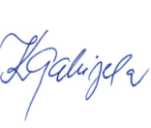 r.b.Mjestovrsta programa prema uzrastuvrsta programa prema uzrastuvrsta programa prema duljinir.b.Mjestopredškolski odgojrani odgoj (jaslički)vrsta programa prema duljini1Matičnom vrtiću u Pazinu ++Cjelodnevniprogram2Područnom vrtiću u Cerovlju (Pazinski Novaki)+Cjelodnevniprogram3Područnom vrtiću u Gračišću++Cjelodnevniprogram4Područnom vrtiću u Karojbi+Cjelodnevniprogram5Područnom vrtiću u Lupoglavu+Cjelodnevniprogram6 Područnom vrtiću u Motovunu+Cjelodnevniprogram7Područnom vrtiću u Sv. Petru u Šumi+Cjelodnevniprogram8Područnom vrtiću u Tinjanu++Cjelodnevniprogramdijete u godini prije polaska u osnovnu školu 30 bodovadijete samohranog roditelja 9 bodovadijete smješteno u udomiteljskoj obitelji9 bodovadijete s teškoćama u razvoju 9 bodovapo procjeni Povjerenstva za upise na temelju dostavljene dokumentacije u slučaju izvanrednih okolnosti (socijalni status, bolest ili invaliditet roditelja)9 bodovadijete zaposlenih obaju roditelja, dijete roditelja koji se redovno školuju ili dijete zaposlenog roditelja iz jednoroditeljske obitelji7 bodovadijete iz obitelji s troje i više djece:a) za više od troje djece u obitelji4 bodab) za troje djece u obitelji3 bodadijete roditelja invalida Domovinskog rata 2 bodadijete roditelja koji primaju doplatak za djecu1 bod